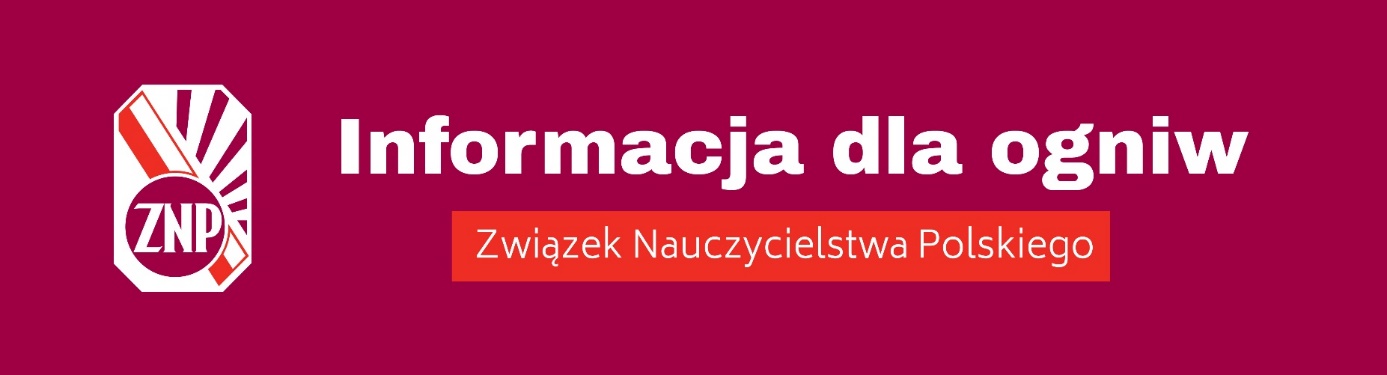 Nowelizacja Kodeksu pracy – nowe normy w Karcie Nauczyciela Ustawa z 9 marca 2023 r. o zmianie ustawy - Kodeks pracy oraz niektórych innych ustaw  wprowadziła do Karty Nauczyciela nowe regulacje dotyczące:objęcia systemowo kodeksowymi normami dotyczącymi uprawnień pracownika związanych                          z rodzicielstwem;prawa nauczyciela nieposiadającego prawa do urlopu wychowawczego, opiekującego się dzieckiem              do ukończenia przez nie 8. roku życia, do obniżenia wymiaru czasu pracy oraz odpowiednio obniżenie wymiaru zatrudnienia;prawa do zwolnienia od pracy z powodu działania siły wyższej w pilnych sprawach rodzinnych spowodowanych chorobą lub wypadkiem, jeżeli jest niezbędna natychmiastowa obecność nauczyciela;bezpłatny urlop opiekuńczy w wymiarze 5 dni w roku kalendarzowym w celu zapewnienia osobistej opieki lub wsparcia osobie będącej członkiem rodziny.Art. 67f KN – ogólne odesłanie do regulacji związanych z rodzicielstwem w Kodeksie pracyJeżeli przepisy niniejszej ustawy nie stanowią inaczej, nauczycielowi przysługują uprawnienia pracownika związane z rodzicielstwem określone w Kodeksie pracy, z wyjątkiem art. 1881 k.p.Art. 188 1 Pracownik wychowujący dziecko, do ukończenia przez nie 8 roku życia, może złożyć wniosek w postaci papierowej lub elektronicznej o zastosowanie do niego elastycznej organizacji pracy. Wniosek składa się                            w terminie nie krótszym niż 21 dni przed planowanym rozpoczęciem korzystania z elastycznej organizacji pracy.Za elastyczną organizację pracy na gruncie Kodeksu pracy uważa się:pracę zdalną, przerywany czas pracy, skrócony tydzień pracy,system pracy weekendowej, ruchomy czas pracy indywidualny czas pracy, obniżenie wymiaru czasu pracy. Wyłączenie zastosowania art. 188 1 k.p. jest związane z wprowadzeniem do Karty Nauczyciela szczególnej formy pracy elastycznej w art. 67g KN – ograniczonej jednak tylko do obniżonego wymiaru czasu pracy.Art. 67g KN - obniżenie wymiaru czasu pracy oraz wymiaru zatrudnieniaNauczyciel nieposiadający prawa do urlopu wychowawczego, opiekujący się dzieckiem, do ukończenia przez              nie 8. roku życia, może złożyć wniosek w postaci papierowej lub elektronicznej o obniżenie jego wymiaru czasu pracy oraz odpowiednio obniżenie wymiaru zatrudnienia do wymiaru nie niższego niż połowa pełnego wymiaru zatrudnienia w okresie nie dłuższym niż do ukończenia przez dziecko 8. roku życia. Wniosek nauczyciel składa na 21 dni przed wnioskowanym terminem rozpoczęcia wykonywania pracy                                      w obniżonym wymiarze zatrudnienia. We wniosku wskazuje się: imię i nazwisko oraz datę urodzenia dziecka; przyczynę konieczności skorzystania z obniżonego wymiaru zatrudnienia; termin rozpoczęcia i zakończenia korzystania z obniżonego wymiaru zatrudnienia. Dyrektor szkoły rozpatruje wniosek uwzględniając potrzeby nauczyciela, w tym termin oraz przyczynę konieczności korzystania z obniżonego wymiaru zatrudnienia, a także potrzeby i możliwości wynikające                               z organizacji pracy szkoły. Po rozpatrzeniu wniosku dyrektor szkoły informuje nauczyciela w postaci papierowej lub elektronicznej                                o uwzględnieniu wniosku albo o przyczynie odmowy uwzględnienia wniosku, albo o innym możliwym terminie zastosowania obniżonego wymiaru zatrudnienia niż wskazany we wniosku, w terminie 7 dni od dnia otrzymania wniosku. Skorzystanie z ww. uprawnienia nie powoduje zmiany podstawy nawiązania stosunku pracy z nauczycielem                      (a więc nie zmienia zatrudnienia na podstawie mianowania w umowę o pracę).Nauczyciel może w każdym czasie złożyć wniosek w postaci papierowej lub elektronicznej o powrót                                 do poprzedniej organizacji pracy przed upływem terminu zakończenia korzystania z obniżonego wymiaru zatrudnienia, gdy uzasadnia to zmiana okoliczności będąca podstawą do korzystania przez nauczyciela z tego obniżenia. Dyrektor szkoły, po rozpatrzeniu wniosku, informuje nauczyciela w postaci papierowej                                       lub elektronicznej o uwzględnieniu albo przyczynie odmowy uwzględnienia wniosku, albo o możliwym terminie powrotu do pracy, w terminie 7 dni od dnia otrzymania wniosku.Art. 68a KN – zwolnienie od pracy związane z wystąpieniem siły wyższejNauczyciel ma prawo do zwolnienia od pracy z powodu działania siły wyższej w pilnych sprawach rodzinnych spowodowanych chorobą lub wypadkiem, jeżeli jest niezbędna natychmiastowa obecność nauczyciela,                             w wymiarze 2 dni w roku kalendarzowym, z zachowaniem prawa do połowy wynagrodzenia, o którym mowa                  w art. 30 KN. Dyrektor szkoły jest obowiązany udzielić zwolnienia od pracy, o którym mowa w ust. 1, na wniosek zgłoszony                  w postaci papierowej lub elektronicznej najpóźniej w dniu korzystania z tego zwolnienia. Art. 68b KN - urlop bezpłatny w celu zapewnienia osobistej opieki lub wsparciaNauczycielowi przysługuje bezpłatny urlop opiekuńczy w wymiarze 5 dni w roku kalendarzowym w celu zapewnienia osobistej opieki lub wsparcia osobie będącej członkiem rodziny lub zamieszkującej w tym samym gospodarstwie domowym, która wymaga opieki lub wsparcia z poważnych względów medycznych. Przy udzielaniu bezpłatnego urlopu opiekuńczego stosuje się odpowiednio przepisy rozdziału Ia działu siódmego ustawy Kodeks pracy (tj. udzielany jest on na zasadach dotyczących urlopu opiekuńczego, o którym mowa                w art. 173 1 k.p.).Opracował Krzysztof LisowskiKoordynator ds. prawnychw Zespole Polityki Edukacyjnej ZG ZNPWarszawa, 27 marca 2023 r.